Экскурсия в Парк Авиаторов.Парк Авиаторов расположен в южной части нашего города, совсем рядом с нашим детсадом. И одним осенним днем мы побывали здесь. Почему этот парк Санкт-Петербурга получил название Парка Авиаторов?Дело в том, что он был разбит на территории бывшего Корпусного аэродрома. В парке сооружен памятник летчикам-участникам войны. Издалека виден высокий бетонный постамент в виде двенадцатиметровой стрелы, на котором гордо возвышается истребитель МИГ-19, будто взмывающий в небо! Это ранее действующий настоящий самолет, завершивший свою летную службу. В Парке задумана и воплощена очень интересная планировка: извилистые дорожки, причудливой формы пруд, окруженный старыми деревьями. Такое ощущение, что оказываешься в сказке. Пешая прогулка доставила нам всем огромное удовольствие!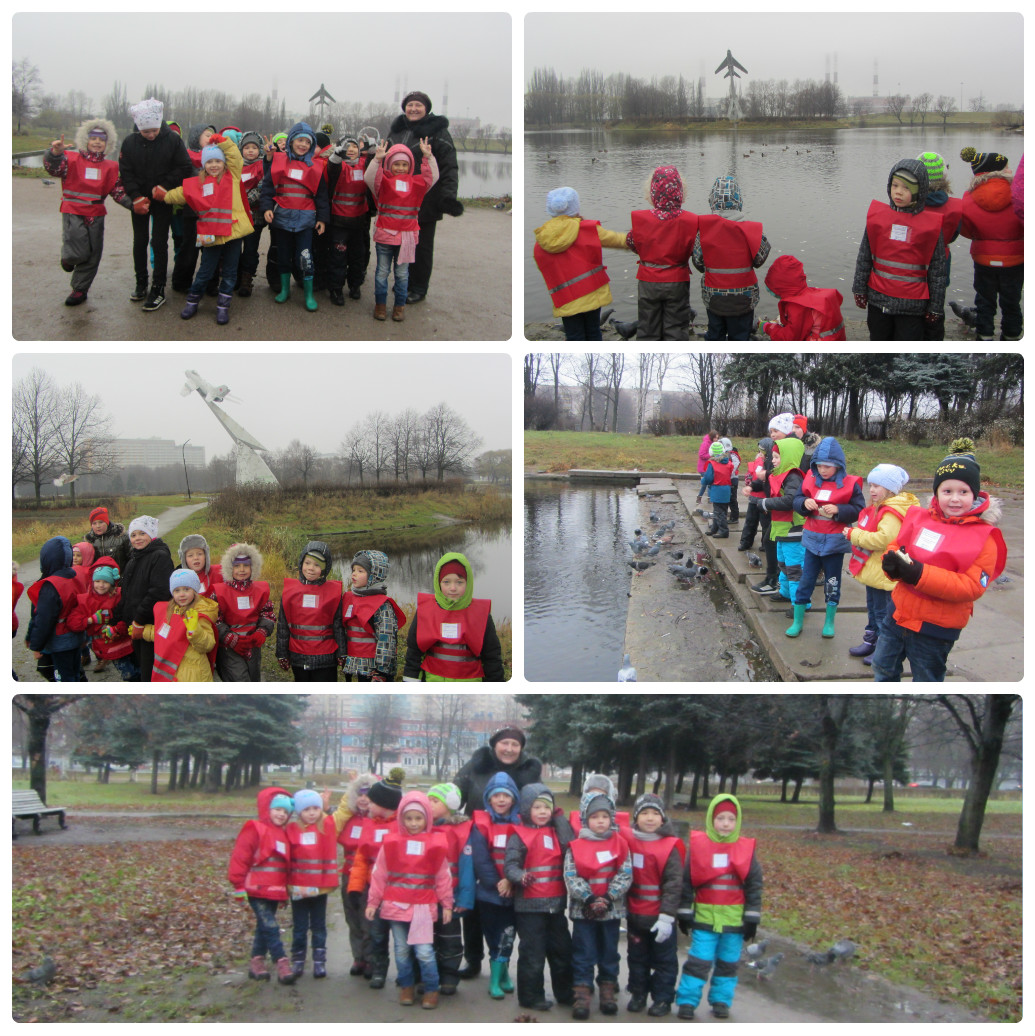 